Základní škola Pošepného náměstí 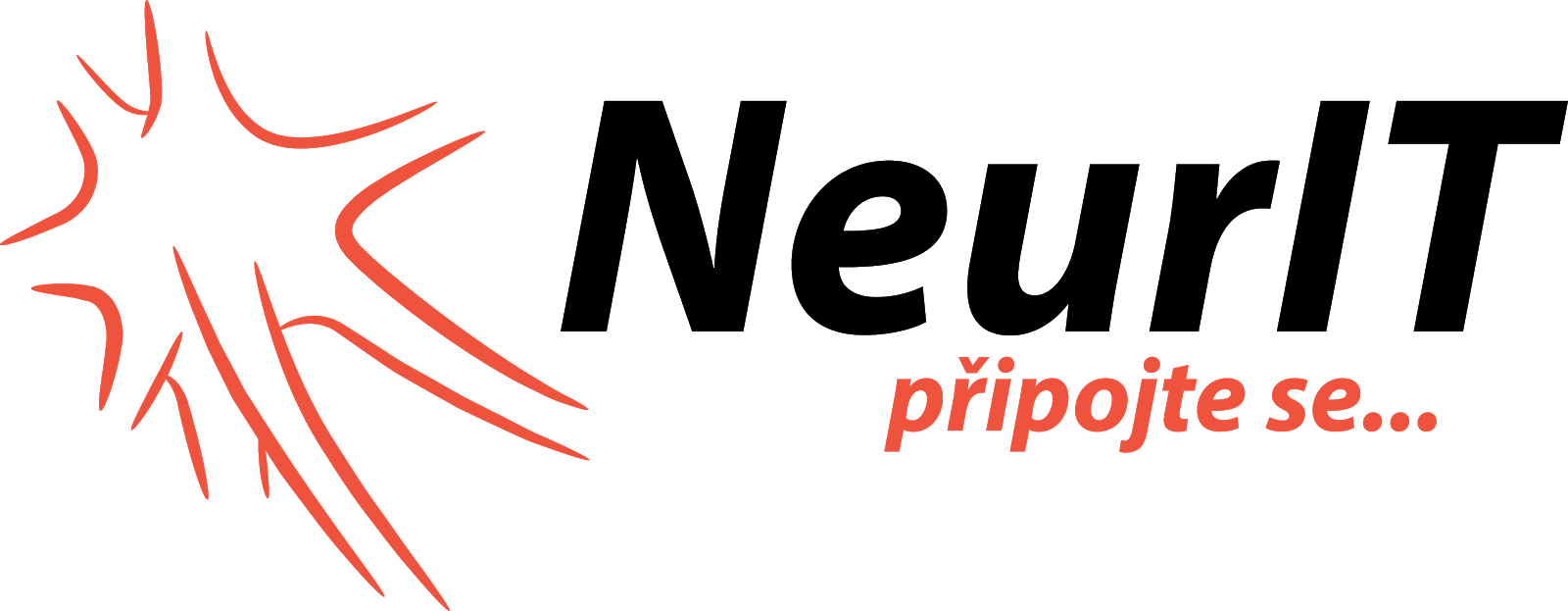 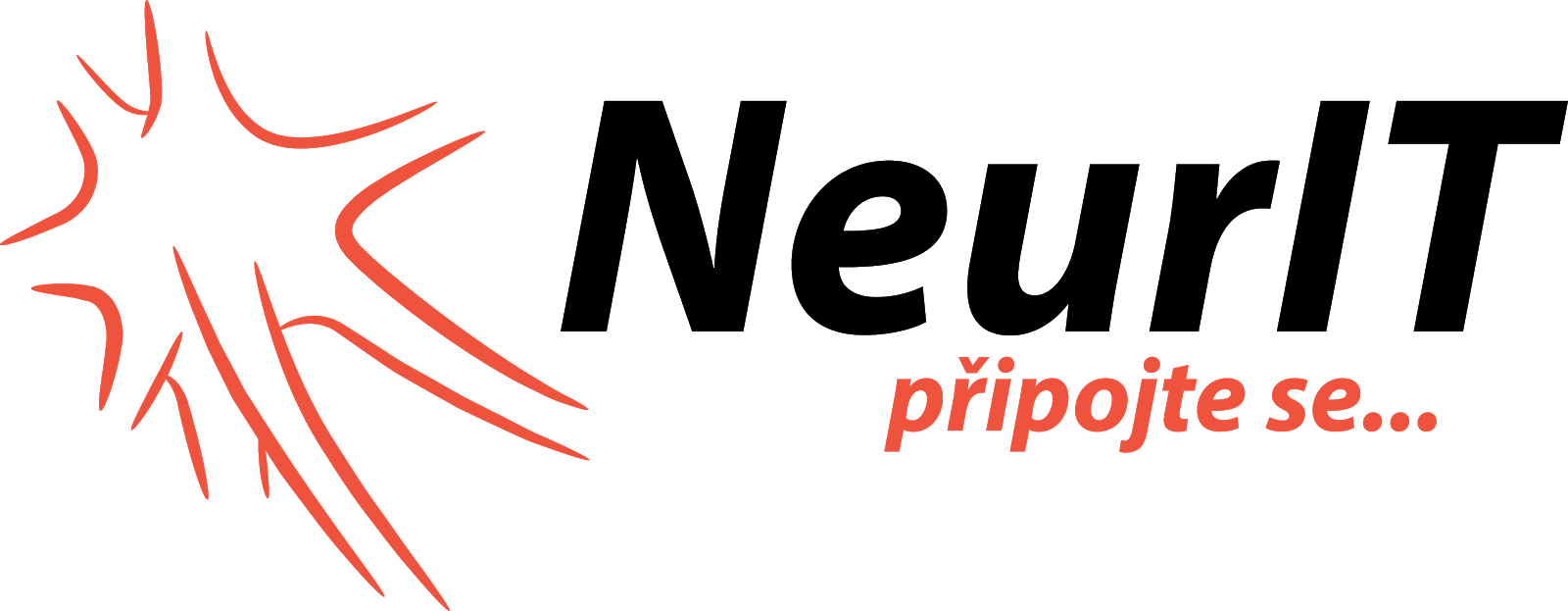 Pošepného náměstí 2022        148 00 Praha 4        IČ: 613 88 432 Nabídka - HP ProDesk 800G1 SFF Cena: xxxxxxxx bez DPH / ks xxxxxxxx včetně DPH / ks Intel(R) Core(TM) i5-4590Intel® HD Graphics 4600RAM 8GB DDR3500GB HDDLAN 10/100/10004x USB 2.0; 2x USB 3.0; VGA; 2xDPprovedení SFFnový set klávesnice a myš KM-160Microsoft Windows 10 PRO MARdoprava, instalace, konfiguraceMonitor Dell P2213t 22” 16:10  Cena: xxxxxxxx bez DPH xxxxxxxx včetně DPH Úhlopříčka LCD 22", Širokoúhlý 16:10, Rozlišení: 1680 x 1050, Odezva 5 ms, Vstupní konektory: VGA; DVI-D; Displayport, USB, propojovací DP kabel.sestava celkem včetně dopravy a instalace : xxxxxxxx bez DPH (xxxxxxxx s DPH) Na případnou spolupráci se za NeurIT s.r.o. těší Radek Ondra V Praze dne 09.06. 2020*Repasovaná PC mohou mít kosmetické vady*Aktuální cenová nabídka je platná po dobu sedmi dnů od data vystavení NeurIT s.r.o.								tel. + 420 603 501 018   Květnového vítězství 1743/8		IČO: 285 36 380				email: info@neurit.cz   Praha 4 – Chodov 149 00 	 	DIČ: CZ285 36 380			www.neurit.czSpolečnost zapsána v obchodním rejstříku Městským soudem v Praze oddíl C vložka 148714.